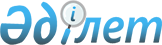 Об определении сроков предоставления заявки на включение в список получателей субсидий и оптимальных сроков сева по каждому виду субсидируемых приоритетных сельскохозяйственных культур по Жамбылскому району Северо-Казахстанской области в 2013 году
					
			Утративший силу
			
			
		
					Постановление акимата Жамбылского района Северо-Казахстанской области от 8 апреля 2013 года N 74. Зарегистрировано Департаментом юстиции Северо-Казахстанской области 3 мая 2013 года N 2265. Утратило силу (письмо аппарата акима Жамбылского района Северо-Казахстанской области от 12 октября 2013 года N 02-05-1.4-12/898)

      Сноска. Утратило силу (письмо аппарата акима Жамбылского района Северо-Казахстанской области от 12.10.2013 N 02-05-1.4-12/898)      В соответствии с подпунктом 5) пункта 1 статьи 31 Закона Республики Казахстан от 23 января 2001 года «О местном государственном управлении и самоуправлении в Республике Казахстан», пунктом 12 Правил, утвержденных постановлением Правительства Республики Казахстан от 4 марта 2011 года № 221 «Об утверждении Правил субсидирования из местных бюджетов на повышение урожайности и качества продукции растениеводства», акимат Жамбылского района Северо-Казахстанской области ПОСТАНОВЛЯЕТ:



      1. Определить сроки предоставления заявки на включение в список получателей субсидий и оптимальные сроки сева по каждому виду субсидируемых приоритетных сельскохозяйственных культур по Жамбылскому району Северо-Казахстанской области в 2013 году согласно приложению. 



      2. Контроль, за исполнением данного постановления возложить на заместителя акима Жамбылского района Северо-Казахстанской области по сельскому хозяйству и социальным вопросам.



      3. Настоящее постановление вводится в действие по истечению десяти календарных дней после дня его первого официального опубликования.      Аким района                                С. Ашимов

Приложение

к постановлению акимата 

Жамбылского района

Северо-Казахстанской области 

от 8 апреля 2013 года № 74 

Сроки предоставления заявки на включение в список получателей субсидий и оптимальные сроки сева по каждому виду субсидируемых приоритетных сельскохозяйственных культур по Жамбылскому району Северо-Казахстанской области в 2013 году      Сноска. Приложение в редакции постановления акимата Жамбылского района Северо-Казахстанской области от 17.06.2013 N 162
					© 2012. РГП на ПХВ «Институт законодательства и правовой информации Республики Казахстан» Министерства юстиции Республики Казахстан
				№п/пЗемледель-ческая зонаСельские округа

районаКультураСроки предоставления заявки на включение в список получения субсидий Оптимальные

сроки сева сельскохозяйственных культур1.I-ЛесостепнаяЖелезен-

скийКладбин-

скийНоворыбин-

скийОзимая пшеницадо 14 маяс 25 августа по 8 сентября1.I-ЛесостепнаяЖелезен-

скийКладбин-

скийНоворыбин-

скийОзимая рожьдо 14 маяс 25 августа по 8 сентября1.I-ЛесостепнаяЖелезен-

скийКладбин-

скийНоворыбин-

скийЯровая мягкая пшеница, среднепозд-

ние сортадо 14 маяс 17 мая по 30 мая1.I-ЛесостепнаяЖелезен-

скийКладбин-

скийНоворыбин-

скийЯровая мягкая пшеница, среднеспелые сорта до 14 маяс 20 мая по 2 июня 1.I-ЛесостепнаяЖелезен-

скийКладбин-

скийНоворыбин-

скийЯровая мягкая пшеница среднеранние сортадо 14 маяс 25 мая по 6 июня1.I-ЛесостепнаяЖелезен-

скийКладбин-

скийНоворыбин-

скийЯровая твердая пшеницадо 14 маяс 20 мая по 30 мая1.I-ЛесостепнаяЖелезен-

скийКладбин-

скийНоворыбин-

скийЯчмень - среднепозд-

ние сортадо 14 маяс 25 мая по 4 июня 1.I-ЛесостепнаяЖелезен-

скийКладбин-

скийНоворыбин-

скийЯчмень - среднеспелые сортадо 14 маяс 30 мая по 8 июня1.I-ЛесостепнаяЖелезен-

скийКладбин-

скийНоворыбин-

скийОвес до 14 маяс 25 мая по 4 июня1.I-ЛесостепнаяЖелезен-

скийКладбин-

скийНоворыбин-

скийГречихадо 14 маяс 20 мая по 30 мая1.I-ЛесостепнаяЖелезен-

скийКладбин-

скийНоворыбин-

скийПросодо 14 маяс 25 мая по 4 июня1.I-ЛесостепнаяЖелезен-

скийКладбин-

скийНоворыбин-

скийНутдо 14 маяс 12 мая по 23 мая1.I-ЛесостепнаяЖелезен-

скийКладбин-

скийНоворыбин-

скийГорохдо 14 маяс 20 мая по 1 июня1.I-ЛесостепнаяЖелезен-

скийКладбин-

скийНоворыбин-

скийСоядо 14 маяс 22 мая по 30 мая1.I-ЛесостепнаяЖелезен-

скийКладбин-

скийНоворыбин-

скийЧечевица до 14 маяс 22 мая по 2 июня1.I-ЛесостепнаяЖелезен-

скийКладбин-

скийНоворыбин-

скийРапс – посев по тради-

ционному парудо 14 маяс 12 мая по 25 мая1.I-ЛесостепнаяЖелезен-

скийКладбин-

скийНоворыбин-

скийРапс – посев по минимальному нулевому парудо 14 маяс 18 мая по 2 июня1.I-ЛесостепнаяЖелезен-

скийКладбин-

скийНоворыбин-

скийЛен,горчицадо 14 маяс 15 мая по 27 мая1.I-ЛесостепнаяЖелезен-

скийКладбин-

скийНоворыбин-

скийПодсолнечник на маслосеменадо 14 маяс 15 мая по 23 мая1.I-ЛесостепнаяЖелезен-

скийКладбин-

скийНоворыбин-

скийРыжикдо 14 маяс 20 мая по 30 мая1.I-ЛесостепнаяЖелезен-

скийКладбин-

скийНоворыбин-

скийКартофельдо 14 маяс 15 мая по 30 мая1.I-ЛесостепнаяЖелезен-

скийКладбин-

скийНоворыбин-

скийКукуруза на силос по зерновой технологиидо 14 маяс 16 мая по 20 мая1.I-ЛесостепнаяЖелезен-

скийКладбин-

скийНоворыбин-

скийПодсолнечник на силосдо 14 маяс 18 мая по 24 мая1.I-ЛесостепнаяЖелезен-

скийКладбин-

скийНоворыбин-

скийОднолетние травы на зеленый корм:

(овес+горох,

горох+овес+

ячмень),

сено: (суданская трава; просо; могар;

овес+вика),

сенаж: (овес+ячмень+горох+

пшеница; овес+горох; просо+горох) до 14 маяс 5 июня по 10 июня1.I-ЛесостепнаяЖелезен-

скийКладбин-

скийНоворыбин-

скийЗеленый конвейер (однолетние травы): I срок (горох + овес)до 14 маяс 8 мая по 10 мая1.I-ЛесостепнаяЖелезен-

скийКладбин-

скийНоворыбин-

скийII срок (овес+ячмень+горох;

суданская трава+горох;

просо+горох)до 14 маяс 23 мая по 25 мая1.I-ЛесостепнаяЖелезен-

скийКладбин-

скийНоворыбин-

скийIII срок

(горох+овес+ ячмень; 

суданская трава+горох;

овес+горох)до 14 маяс 8 июня по 10 июня1.I-ЛесостепнаяЖелезен-

скийКладбин-

скийНоворыбин-

скийIV срок (рапс, овес)до 14 маяс 8 июля по 10 июля1.I-ЛесостепнаяЖелезен-

скийКладбин-

скийНоворыбин-

скийМноголетние травы (люцерна, донник, эспарцет, козлятник, кострец, житняк)

I срокдо 14 маяс 5 мая по 15 мая1.I-ЛесостепнаяЖелезен-

скийКладбин-

скийНоворыбин-

скийII cрокдо 14 маяс 5 июля по 20 июля1.I-ЛесостепнаяЖелезен-

скийКладбин-

скийНоворыбин-

скийОзимая рожь (на зеленый корм)до 14 маяс 10 августа по 15 августа1.I-ЛесостепнаяЖелезен-

скийКладбин-

скийНоворыбин-

скийМорковь (семена)до 14 маяс 10 мая по 20 мая1.I-ЛесостепнаяЖелезен-

скийКладбин-

скийНоворыбин-

скийЛук (семена)до 14 маяс 10 мая по 20 мая1.I-ЛесостепнаяЖелезен-

скийКладбин-

скийНоворыбин-

скийСвекладо 14 маяс 25 мая по 5 июня1.I-ЛесостепнаяЖелезен-

скийКладбин-

скийНоворыбин-

скийОгурцыдо 14 маяс 16 мая по 5 июня1.I-ЛесостепнаяЖелезен-

скийКладбин-

скийНоворыбин-

скийРассада капустыдо 14 маяс 25 мая по 12 июня1.I-ЛесостепнаяЖелезен-

скийКладбин-

скийНоворыбин-

скийРассада томатовдо 14 маяс 28 мая по 12 июня2.II- степная,

равнинная,

колочно-

степнаяАрхангель-

скийБаянауль-

скийБлаговещенскийЖамбылскийКазанскийКайранкульскийМайбалык-

скийМирныйНоворыбин-

скийОзерныйПресноре-

дутскийПервомай-

скийПреснов-

скийТроицкийОзимая пшеницадо 14 маяс 25 августа по 8 сентября2.II- степная,

равнинная,

колочно-

степнаяАрхангель-

скийБаянауль-

скийБлаговещенскийЖамбылскийКазанскийКайранкульскийМайбалык-

скийМирныйНоворыбин-

скийОзерныйПресноре-

дутскийПервомай-

скийПреснов-

скийТроицкийОзимая рожьдо 14 маяс 25 августа по 8 сентября2.II- степная,

равнинная,

колочно-

степнаяАрхангель-

скийБаянауль-

скийБлаговещенскийЖамбылскийКазанскийКайранкульскийМайбалык-

скийМирныйНоворыбин-

скийОзерныйПресноре-

дутскийПервомай-

скийПреснов-

скийТроицкийЯровая мягкая пшеница, среднепозд-

ние сорта до 14 маяс 17 мая по 1 июня2.II- степная,

равнинная,

колочно-

степнаяАрхангель-

скийБаянауль-

скийБлаговещенскийЖамбылскийКазанскийКайранкульскийМайбалык-

скийМирныйНоворыбин-

скийОзерныйПресноре-

дутскийПервомай-

скийПреснов-

скийТроицкийЯровая мягкая пшеница, среднеспелые сортадо 14 маяс 20 мая по 2 июня2.II- степная,

равнинная,

колочно-

степнаяАрхангель-

скийБаянауль-

скийБлаговещенскийЖамбылскийКазанскийКайранкульскийМайбалык-

скийМирныйНоворыбин-

скийОзерныйПресноре-

дутскийПервомай-

скийПреснов-

скийТроицкийЯровая мягкая пшеница среднеранние сортадо 14 маяс 25 мая по 8 июня2.II- степная,

равнинная,

колочно-

степнаяАрхангель-

скийБаянауль-

скийБлаговещенскийЖамбылскийКазанскийКайранкульскийМайбалык-

скийМирныйНоворыбин-

скийОзерныйПресноре-

дутскийПервомай-

скийПреснов-

скийТроицкийЯровая твердая пшеницадо 14 маяс 20 мая по 30 мая2.II- степная,

равнинная,

колочно-

степнаяАрхангель-

скийБаянауль-

скийБлаговещенскийЖамбылскийКазанскийКайранкульскийМайбалык-

скийМирныйНоворыбин-

скийОзерныйПресноре-

дутскийПервомай-

скийПреснов-

скийТроицкийЯчмень - среднепозд-

ние сортадо 14 маяс 25 мая по 4 июня2.II- степная,

равнинная,

колочно-

степнаяАрхангель-

скийБаянауль-

скийБлаговещенскийЖамбылскийКазанскийКайранкульскийМайбалык-

скийМирныйНоворыбин-

скийОзерныйПресноре-

дутскийПервомай-

скийПреснов-

скийТроицкийЯчмень - среднеспелые сортадо 14 маяс 30 мая по 8 июня2.II- степная,

равнинная,

колочно-

степнаяАрхангель-

скийБаянауль-

скийБлаговещенскийЖамбылскийКазанскийКайранкульскийМайбалык-

скийМирныйНоворыбин-

скийОзерныйПресноре-

дутскийПервомай-

скийПреснов-

скийТроицкийОвес до 14 маяс 25 мая по 4 июня2.II- степная,

равнинная,

колочно-

степнаяАрхангель-

скийБаянауль-

скийБлаговещенскийЖамбылскийКазанскийКайранкульскийМайбалык-

скийМирныйНоворыбин-

скийОзерныйПресноре-

дутскийПервомай-

скийПреснов-

скийТроицкийГречихадо 14 маяс 20 мая по 30 мая2.II- степная,

равнинная,

колочно-

степнаяАрхангель-

скийБаянауль-

скийБлаговещенскийЖамбылскийКазанскийКайранкульскийМайбалык-

скийМирныйНоворыбин-

скийОзерныйПресноре-

дутскийПервомай-

скийПреснов-

скийТроицкийПросодо 14 маяс 25 мая по 4 июня2.II- степная,

равнинная,

колочно-

степнаяАрхангель-

скийБаянауль-

скийБлаговещенскийЖамбылскийКазанскийКайранкульскийМайбалык-

скийМирныйНоворыбин-

скийОзерныйПресноре-

дутскийПервомай-

скийПреснов-

скийТроицкийНутдо 14 маяс 13 мая по 23 мая2.II- степная,

равнинная,

колочно-

степнаяАрхангель-

скийБаянауль-

скийБлаговещенскийЖамбылскийКазанскийКайранкульскийМайбалык-

скийМирныйНоворыбин-

скийОзерныйПресноре-

дутскийПервомай-

скийПреснов-

скийТроицкийГорохдо 14 маяс 20 мая по 1 июня2.II- степная,

равнинная,

колочно-

степнаяАрхангель-

скийБаянауль-

скийБлаговещенскийЖамбылскийКазанскийКайранкульскийМайбалык-

скийМирныйНоворыбин-

скийОзерныйПресноре-

дутскийПервомай-

скийПреснов-

скийТроицкийСоя до 14 маяс 22 мая по 30 мая2.II- степная,

равнинная,

колочно-

степнаяАрхангель-

скийБаянауль-

скийБлаговещенскийЖамбылскийКазанскийКайранкульскийМайбалык-

скийМирныйНоворыбин-

скийОзерныйПресноре-

дутскийПервомай-

скийПреснов-

скийТроицкийЧечевица до 14 маяс 22 мая по 2 июня2.II- степная,

равнинная,

колочно-

степнаяАрхангель-

скийБаянауль-

скийБлаговещенскийЖамбылскийКазанскийКайранкульскийМайбалык-

скийМирныйНоворыбин-

скийОзерныйПресноре-

дутскийПервомай-

скийПреснов-

скийТроицкийРапс – посев по тради-

ционному парудо 14 маяс 12 мая по 25 мая2.II- степная,

равнинная,

колочно-

степнаяАрхангель-

скийБаянауль-

скийБлаговещенскийЖамбылскийКазанскийКайранкульскийМайбалык-

скийМирныйНоворыбин-

скийОзерныйПресноре-

дутскийПервомай-

скийПреснов-

скийТроицкийРапс – посев по минимальному нулевому парудо 14 маяс 20 мая по 2 июня2.II- степная,

равнинная,

колочно-

степнаяАрхангель-

скийБаянауль-

скийБлаговещенскийЖамбылскийКазанскийКайранкульскийМайбалык-

скийМирныйНоворыбин-

скийОзерныйПресноре-

дутскийПервомай-

скийПреснов-

скийТроицкийЛен,горчицадо 14 маяс 18 мая по 30 мая 2.II- степная,

равнинная,

колочно-

степнаяАрхангель-

скийБаянауль-

скийБлаговещенскийЖамбылскийКазанскийКайранкульскийМайбалык-

скийМирныйНоворыбин-

скийОзерныйПресноре-

дутскийПервомай-

скийПреснов-

скийТроицкийПодсолнечник на маслосеменадо 14 маяс 15 мая по 25 мая2.II- степная,

равнинная,

колочно-

степнаяАрхангель-

скийБаянауль-

скийБлаговещенскийЖамбылскийКазанскийКайранкульскийМайбалык-

скийМирныйНоворыбин-

скийОзерныйПресноре-

дутскийПервомай-

скийПреснов-

скийТроицкийРыжикдо 14 маяс 20 мая по 31 мая2.II- степная,

равнинная,

колочно-

степнаяАрхангель-

скийБаянауль-

скийБлаговещенскийЖамбылскийКазанскийКайранкульскийМайбалык-

скийМирныйНоворыбин-

скийОзерныйПресноре-

дутскийПервомай-

скийПреснов-

скийТроицкийКартофельдо 14 маяс 15 мая по 30 мая2.II- степная,

равнинная,

колочно-

степнаяАрхангель-

скийБаянауль-

скийБлаговещенскийЖамбылскийКазанскийКайранкульскийМайбалык-

скийМирныйНоворыбин-

скийОзерныйПресноре-

дутскийПервомай-

скийПреснов-

скийТроицкийКукуруза на силос по зерновой технологиидо 14 маяс 16 мая по 20 мая2.II- степная,

равнинная,

колочно-

степнаяАрхангель-

скийБаянауль-

скийБлаговещенскийЖамбылскийКазанскийКайранкульскийМайбалык-

скийМирныйНоворыбин-

скийОзерныйПресноре-

дутскийПервомай-

скийПреснов-

скийТроицкийПодсолнечник на силосдо 14 маяс 18 мая по 24 мая2.II- степная,

равнинная,

колочно-

степнаяАрхангель-

скийБаянауль-

скийБлаговещенскийЖамбылскийКазанскийКайранкульскийМайбалык-

скийМирныйНоворыбин-

скийОзерныйПресноре-

дутскийПервомай-

скийПреснов-

скийТроицкийОднолетние травы на зеленый корм: 

(овес+горох; горох+овес+ячмень), сено:

(суданская

трава;

просо;

могар;

овес+вика),

сенаж: (овес+ячмень+горох; овес+горох; просо+горох) до 14 маяс 5 июня по 10 июня2.II- степная,

равнинная,

колочно-

степнаяАрхангель-

скийБаянауль-

скийБлаговещенскийЖамбылскийКазанскийКайранкульскийМайбалык-

скийМирныйНоворыбин-

скийОзерныйПресноре-

дутскийПервомай-

скийПреснов-

скийТроицкийЗеленый конвейер (однолетние травы):

I срок 

(горох + овес)до 14 маяс 8 мая по 10 мая2.II- степная,

равнинная,

колочно-

степнаяАрхангель-

скийБаянауль-

скийБлаговещенскийЖамбылскийКазанскийКайранкульскийМайбалык-

скийМирныйНоворыбин-

скийОзерныйПресноре-

дутскийПервомай-

скийПреснов-

скийТроицкийII срок (овес+ячмень+горох+

пшеница;

суданская трава+

горох; 

просо+горох)до 14 маяс 23 мая по 25 мая2.II- степная,

равнинная,

колочно-

степнаяАрхангель-

скийБаянауль-

скийБлаговещенскийЖамбылскийКазанскийКайранкульскийМайбалык-

скийМирныйНоворыбин-

скийОзерныйПресноре-

дутскийПервомай-

скийПреснов-

скийТроицкийIII срок

(горох+овес+ ячмень; 

суданская

трава+горох;

овес+горох)до 14 маяс 8 июня по 10 июня2.II- степная,

равнинная,

колочно-

степнаяАрхангель-

скийБаянауль-

скийБлаговещенскийЖамбылскийКазанскийКайранкульскийМайбалык-

скийМирныйНоворыбин-

скийОзерныйПресноре-

дутскийПервомай-

скийПреснов-

скийТроицкийIV срок (рапс, овес)до 14 маяс 8 июля по 10 июля2.II- степная,

равнинная,

колочно-

степнаяАрхангель-

скийБаянауль-

скийБлаговещенскийЖамбылскийКазанскийКайранкульскийМайбалык-

скийМирныйНоворыбин-

скийОзерныйПресноре-

дутскийПервомай-

скийПреснов-

скийТроицкийМноголетние травы (люцерна, донник, эспарцет, козлятник, кострец, житняк) I срокдо 14 маяс 5 мая по 15 мая2.II- степная,

равнинная,

колочно-

степнаяАрхангель-

скийБаянауль-

скийБлаговещенскийЖамбылскийКазанскийКайранкульскийМайбалык-

скийМирныйНоворыбин-

скийОзерныйПресноре-

дутскийПервомай-

скийПреснов-

скийТроицкийII cрокдо 14 маяс 5 июля по 20 июля2.II- степная,

равнинная,

колочно-

степнаяАрхангель-

скийБаянауль-

скийБлаговещенскийЖамбылскийКазанскийКайранкульскийМайбалык-

скийМирныйНоворыбин-

скийОзерныйПресноре-

дутскийПервомай-

скийПреснов-

скийТроицкийОзимая рожь (на зеленый корм)до 14 маяс 10 августа по 15 августа2.II- степная,

равнинная,

колочно-

степнаяАрхангель-

скийБаянауль-

скийБлаговещенскийЖамбылскийКазанскийКайранкульскийМайбалык-

скийМирныйНоворыбин-

скийОзерныйПресноре-

дутскийПервомай-

скийПреснов-

скийТроицкийМорковь (семена)до 14 маяс 10 мая по 20 мая2.II- степная,

равнинная,

колочно-

степнаяАрхангель-

скийБаянауль-

скийБлаговещенскийЖамбылскийКазанскийКайранкульскийМайбалык-

скийМирныйНоворыбин-

скийОзерныйПресноре-

дутскийПервомай-

скийПреснов-

скийТроицкийЛук (семена)до 14 маяс 10 мая по 20 мая2.II- степная,

равнинная,

колочно-

степнаяАрхангель-

скийБаянауль-

скийБлаговещенскийЖамбылскийКазанскийКайранкульскийМайбалык-

скийМирныйНоворыбин-

скийОзерныйПресноре-

дутскийПервомай-

скийПреснов-

скийТроицкийСвекладо 14 маяс 25 мая по 5 июня2.II- степная,

равнинная,

колочно-

степнаяАрхангель-

скийБаянауль-

скийБлаговещенскийЖамбылскийКазанскийКайранкульскийМайбалык-

скийМирныйНоворыбин-

скийОзерныйПресноре-

дутскийПервомай-

скийПреснов-

скийТроицкийОгурцыдо 14 маяс 16 мая по 5 июня2.II- степная,

равнинная,

колочно-

степнаяАрхангель-

скийБаянауль-

скийБлаговещенскийЖамбылскийКазанскийКайранкульскийМайбалык-

скийМирныйНоворыбин-

скийОзерныйПресноре-

дутскийПервомай-

скийПреснов-

скийТроицкийРассада капустыдо 14 маяс 25 мая по 12 июня2.II- степная,

равнинная,

колочно-

степнаяАрхангель-

скийБаянауль-

скийБлаговещенскийЖамбылскийКазанскийКайранкульскийМайбалык-

скийМирныйНоворыбин-

скийОзерныйПресноре-

дутскийПервомай-

скийПреснов-

скийТроицкийРассада томатовдо 14 маяс 28 мая по 12 июня